ЗВЕРНЕННЯ ДО КЕРІВНИКІВнавчально-наукових підрозділів НУБіП України, які використовують в експериментах тварин з науковою чи навчальною метоюВ НУБіП України згідно НАКАЗУ РЕКТОРА  № 544 від 14.05.2018 року в університеті створена і розпочала роботу комісія з питань біоетики (Комісія; КБЕ). КОМІСІЮ представляють компетентні вчені-дослідники та педагоги, а також юрист, особи, які не займаються дослідженнями та працюють за межами НУБіП України.       Основні завдання  КБЕ викладені в «ПОЛОЖЕННІ ПРО ЛОКАЛЬНУ КОМІСІЮ З ПИТАНЬ БІОЕТИКИ». Найголовніший напрямок в діяльності КБЕ – моніторинг  та надання консультацій навчально-науковим підрозділам університету з питань забезпечення умов утримання і використання тварин в експериментах з навчальною та науковою метою у відповідності до міжнародних вимог. Основні вимоги до умов утримання та використання тварин в експериментах в дослідженнях і навчанні за міжнародними стандартами розміщені в «ПОЛОЖЕННІ ПРО УТРИМАННЯ І ВИКОРИСТАННЯ ТВАРИН В НАУКОВИХ ДОСЛІДЖЕННЯХ І НАВЧАЛЬНОМУ ПРОЦЕСІ»Комісія відкрита до співпраці із НПП Університету та інших наукових та освітянських установ, оскільки на кожне дослідження чи заняття  з використанням тварин має бути відповідний дозвіл КБЕ.Для отримання дозволу КБЕ на проведення досліджень:керівник наукового підрозділу, який іменується Комісією як Дослідний центр (директор НДІ, декан факультету) чи керівник будь-якого іншого підрозділу, де передбачається використання тварин в експериментах з науковою чи навчальною метою, подає ЗАЯВКУ встановленого зразка та супровідні документи на адресу КБЕ; Комісія впродовж 2 неділь має провести експертизу поданих матеріалів та, з врахуванням результатів перевірки відповідності умов діяльності експериментально-дослідної бази Дослідного центру (віварій, навчальні та наукові лабораторії) до чинних стандартів (див. «Положення про утримання і  використання тварин в наукових дослідженнях і навчальному процесі», наказ ректора №  544  від 14.05. 2018 р.), винести відповідне рішення.Чекаємо на звернення і готові до співпраці.Електронні адреси та телефони членів Комісії ви зможете знайти нижче у розділі «Персональний склад комісії».ПЕРСОНАЛЬНИЙ СКЛАД локальної комісії з біоетики Національного університету біоресурсів і природокористування  УкраїниМАЗУРКЕВИЧ Анатолій ЙосиповичМАЗУРКЕВИЧ Анатолій Йосиповичголова комісії: д.вет.н., член-кор. НААН, Заслужений діяч науки і техніки України, професор кафедри хірургії і патофізіології ім. акад. І.О.Поваженка НУБіП України, голова Всеукраїнського товариства ветеринарних патологів, академік АН ВО України,     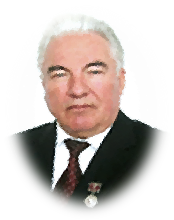 тел.:  0505023753;    Eл. адреса: a.mazurkevich@nubip.edu.ua Коло наукових інтересів: експериментальна патологія, реактивність організму, стовбурові клітини,  клітинна регенеративна терапія тварин, біоетичні проблеми експериментів.Знання мов: українська, російська – вільно; німецька, англійська – зі словником.ШЕЧЕНКО Лариса ВасилівнаШЕЧЕНКО Лариса Василівназаступник голови комісії: д.вет.н., професор кафедри гігієни тварин та санітарії ім. проф. А.К. СкороходькаНУБіП України. Тел.: (044)527-81-56;  Ел. адреса:  shevchenko_laris@ukr.netНапрями наукових досліджень: Вивчення впливу композицій хелатів мікроелементів на організм тварин та  безпечність продукції тваринництва, гігієна утримання тварин.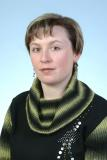 Знання мов: українська, російська – вільно; англійська  - зі словником.   КУЛІДА  Марія Анатоліївна КУЛІДА  Марія Анатоліївна секретар комісії: канд. вет. наук, доцент кафедри хірургії і патофізіології ім. акад. І.О.Поваженка, Тел.: 0671032764; Ел. пошта: mkulida@ukr.net    Напрямок наукових досліджень: Лікування хірургічних хвороб тварин.
Знання  мов: українська, російська – вільно; англійська – зі словником.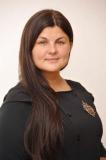 ЧЛЕНИ  КОМІСІЇЧЛЕНИ  КОМІСІЇЧЛЕНИ  КОМІСІЇЧЛЕНИ  КОМІСІЇЧЛЕНИ  КОМІСІЇГИРЕНКО Інна Володимирівна Д-р юр. наук, професор кафедри міжнародного права та порівняльного правознавства НУБіП України, Лауреат премії Президента України для молодих вчених 2016 року.Тел.: 0979085601; Ел. адреса: inna.kurylo@gmail.com Коло наукових інтересів: міжнародне екологічне право; європейське право навколишнього середовища; міжнародне приватне право та право  ЄС; правове забезпечення охорони рослинного, тваринного світу та збереження біорізноманіття. 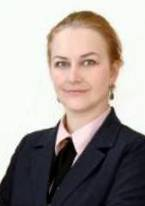 Знання мов: українська, російська, англійська – вільно.Д-р юр. наук, професор кафедри міжнародного права та порівняльного правознавства НУБіП України, Лауреат премії Президента України для молодих вчених 2016 року.Тел.: 0979085601; Ел. адреса: inna.kurylo@gmail.com Коло наукових інтересів: міжнародне екологічне право; європейське право навколишнього середовища; міжнародне приватне право та право  ЄС; правове забезпечення охорони рослинного, тваринного світу та збереження біорізноманіття. Знання мов: українська, російська, англійська – вільно.МАЗУР Наталія Вікторівна(за згодою)лікар ветеринарної медицини, заступник директора з ветеринарних питань КП «Київська міська лікарня ветеринарної медицини, м. Київ.  Тел.: 044-515-18-93; 067-441-80-95; Напрямок діяльності:  досвід роботи з тваринами – 17 років  (грудень 2017- по теперішній час – заступник директора з ветеринарних питань комунального господарства (КП) « Київська міська лікарня ветеринарної медицини»; 2007-2017 – головний лікар Дарницької лікарні ветеринарної медицини м. Києва; 2001 – 2007 ветеринарний лікар Дарницької лікарні ветеринарної медицини. 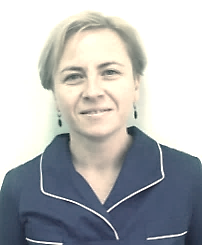 Навички: організація ветеринарної справи, протиепізоотичних заходів, лікувальна справа, хірургія, профілактичні обробки тварин, вимушені та планові щеплення,  член надзвичайної протиепізоотичної комісії міста Києва, координація служб комунального підприємства, робота з хворими бездомними тваринами.Знання мов: українська, російська – вільно, англійська – зі словником. лікар ветеринарної медицини, заступник директора з ветеринарних питань КП «Київська міська лікарня ветеринарної медицини, м. Київ.  Тел.: 044-515-18-93; 067-441-80-95; Напрямок діяльності:  досвід роботи з тваринами – 17 років  (грудень 2017- по теперішній час – заступник директора з ветеринарних питань комунального господарства (КП) « Київська міська лікарня ветеринарної медицини»; 2007-2017 – головний лікар Дарницької лікарні ветеринарної медицини м. Києва; 2001 – 2007 ветеринарний лікар Дарницької лікарні ветеринарної медицини. Навички: організація ветеринарної справи, протиепізоотичних заходів, лікувальна справа, хірургія, профілактичні обробки тварин, вимушені та планові щеплення,  член надзвичайної протиепізоотичної комісії міста Києва, координація служб комунального підприємства, робота з хворими бездомними тваринами.Знання мов: українська, російська – вільно, англійська – зі словником. МАЗУРКЕВИЧ Владислав Ігорович (за згодою)лікар ветеринарної медицини, начальник відділу реєстрації та інформації ТОВ «Біотестлаб»,  Тел.: 097-117-73-01;  Ел. адреса: dmandred91@gmail.com;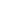 досвід роботи з тваринами з  2015 року.Напрямок діяльності:  розробка біопрепаратів для захисту тварин, захист тварин від жорстокого поводження.Знання мов: українська, російська, англійська - вільно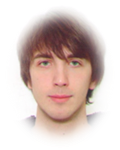 лікар ветеринарної медицини, начальник відділу реєстрації та інформації ТОВ «Біотестлаб»,  Тел.: 097-117-73-01;  Ел. адреса: dmandred91@gmail.com;досвід роботи з тваринами з  2015 року.Напрямок діяльності:  розробка біопрепаратів для захисту тварин, захист тварин від жорстокого поводження.Знання мов: українська, російська, англійська - вільноСАГАН Світлана Василівна(за згодою)завідувач відділу утримання та розведення тварин   українсько-нідерландської  лабораторії з клінічних випробувань ООО «АКРО Вет Лаб»,  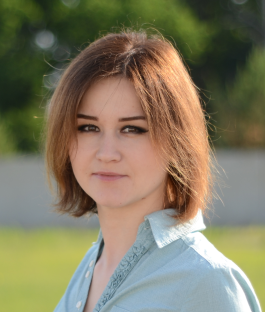  Телефон: (066) 975-34-64; 096-346-01-64Eл. адреса: sv_sagan@ukr.net Сфера занять: Підвищення ефективності організації роботи віварію згідно умов GCP та GLP;  вимог Директиви 2010/63/EU Європейского Парламенту та ради Європейского союзу і Конвенції ЕТС 123.  Знання мов:  українська, російська, англійська - вільно.завідувач відділу утримання та розведення тварин   українсько-нідерландської  лабораторії з клінічних випробувань ООО «АКРО Вет Лаб»,   Телефон: (066) 975-34-64; 096-346-01-64Eл. адреса: sv_sagan@ukr.net Сфера занять: Підвищення ефективності організації роботи віварію згідно умов GCP та GLP;  вимог Директиви 2010/63/EU Європейского Парламенту та ради Європейского союзу і Конвенції ЕТС 123.  Знання мов:  українська, російська, англійська - вільно.ЧУМАЧЕНКОІван Петровичк.с.-г. н., доцент кафедри технології виробництва молока та м’яса НУБіП України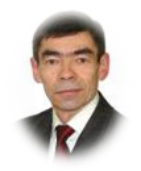 Тел.: (044) 527-82-32;  моб.: 050-542-19-35.Ел. адреса: chumack_08@ukr.netАдреса робочого місця: 03041 м.Київ, вул. Героїв Оборони 12б, навчальний корпус № 7а, каб. 201.Коло наукових інтересів – проблеми годівлі тварин та удосконалення систем вирощування великої рогатої худоби.Знання мов: українська, російська – вільно; англійська – зі словником.к.с.-г. н., доцент кафедри технології виробництва молока та м’яса НУБіП УкраїниТел.: (044) 527-82-32;  моб.: 050-542-19-35.Ел. адреса: chumack_08@ukr.netАдреса робочого місця: 03041 м.Київ, вул. Героїв Оборони 12б, навчальний корпус № 7а, каб. 201.Коло наукових інтересів – проблеми годівлі тварин та удосконалення систем вирощування великої рогатої худоби.Знання мов: українська, російська – вільно; англійська – зі словником.ЮСТИНЮК Валерія Євгеніївналікар ветеринарної медицини, к.вет.н., ст. лаборант кафедри епізоотології НУБіП України,Тел.: 093-429-08-69; Ел. адреса: yustyniuk_valeriia@nubip.edu.ua Напрямок наукових досліджень: паразитарні  та інфекційні хвороби тварин захист тварин від жорстокого поводження.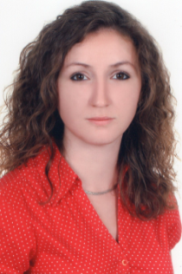  Знання мов: українська, російська, англійська – вільно.лікар ветеринарної медицини, к.вет.н., ст. лаборант кафедри епізоотології НУБіП України,Тел.: 093-429-08-69; Ел. адреса: yustyniuk_valeriia@nubip.edu.ua Напрямок наукових досліджень: паразитарні  та інфекційні хвороби тварин захист тварин від жорстокого поводження. Знання мов: українська, російська, англійська – вільно.